糸魚川世界ジオパーク フォトブック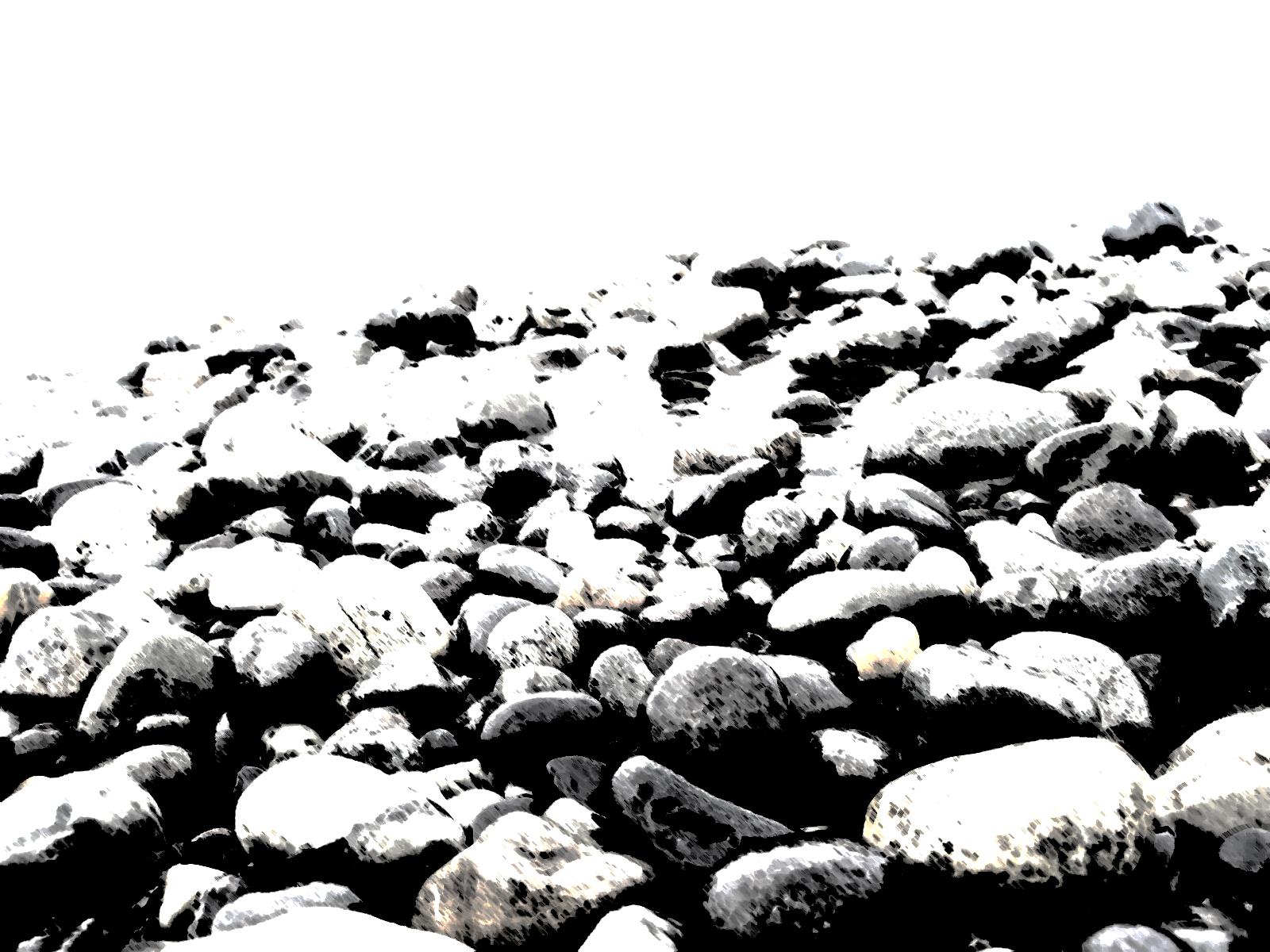 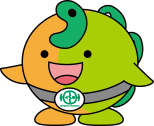 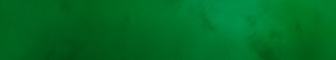 Itoigawa Global Geopark Photobook2015（H27）/9　Version 1ジオまる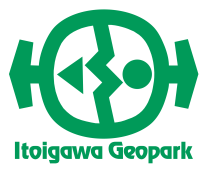 ジオサイト　～のヒスイOmi Coast Geosite　～Jomon Culture and Jade	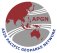 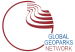 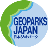 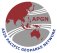 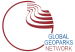 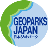 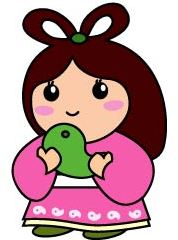 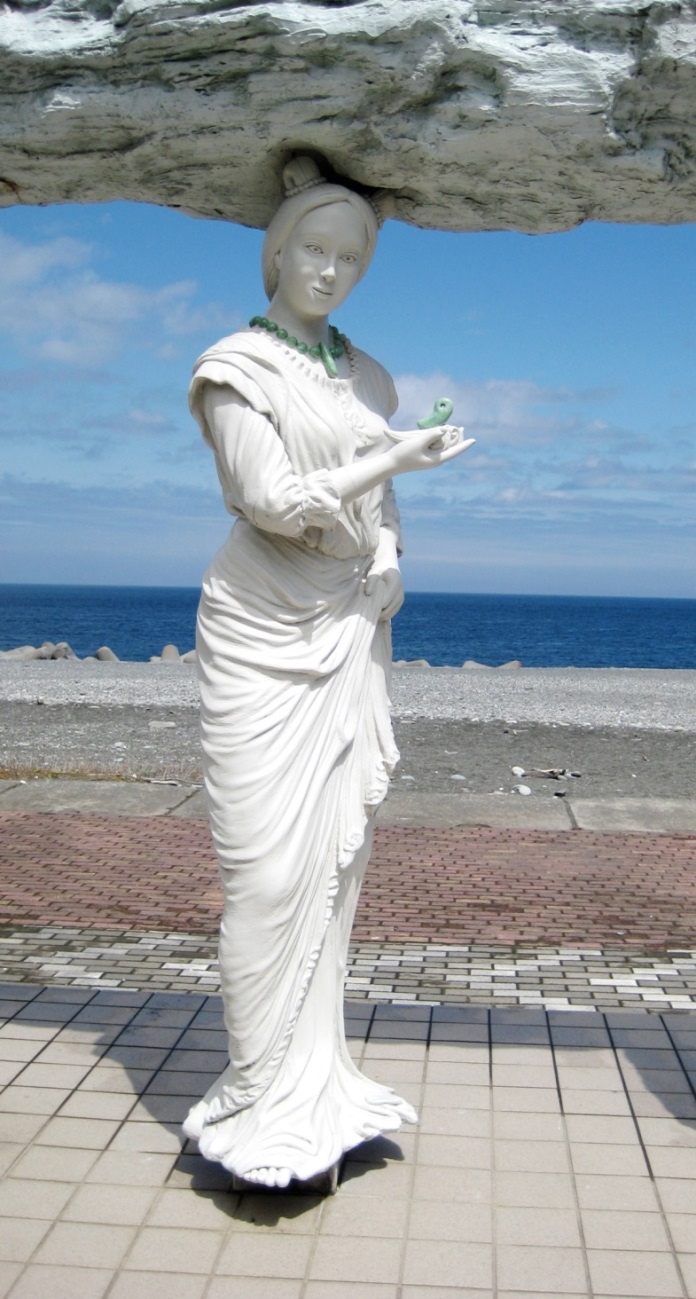 目の前に広がる日本海、ふりかえれば北アルプスの山なみを望む壮大なパノラマが自慢のジオサイト。臨海公園など施設も充実、海岸ではヒスイ探しや石ひろいも楽しめます。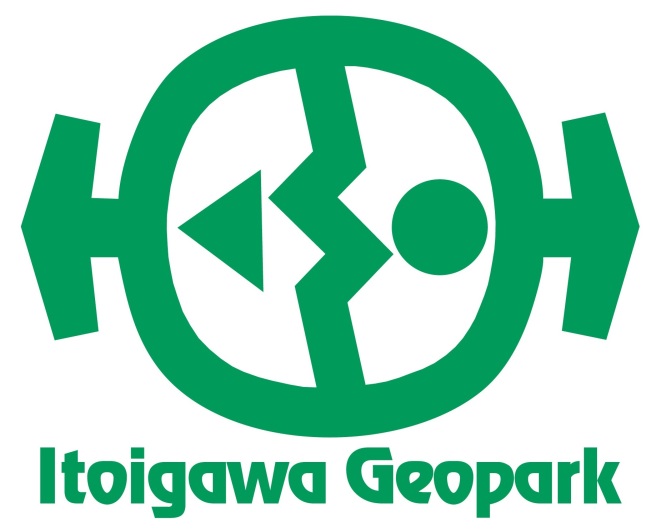 国史跡のも見どころのひとつ。人とヒスイのかかわりを体感し、縄文文化に思いをはせてみては？　The Sea of Japan spreads across the horizon while the Northern Alps loom behind, creating the panoramic beauty of this Geosite. The site abounds with parks, including the Suzawa and Oumi Seaside Parks, and the coast is excellent for jade hunting.　The Teraji Archaeological Site is a National Historic Landmark where the ancient Jomon people perfected their jadeworking craft. Experience the connection between mankind and jade at this geosite.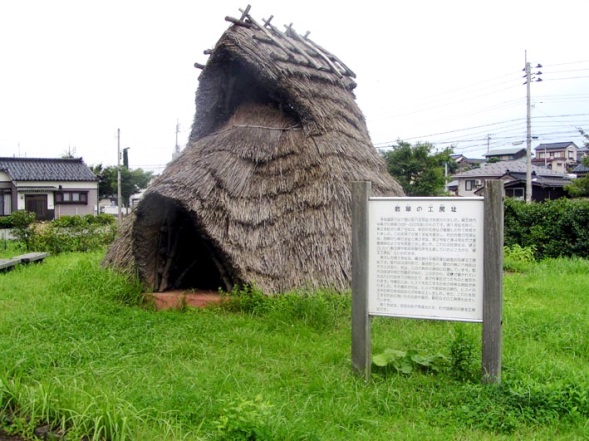 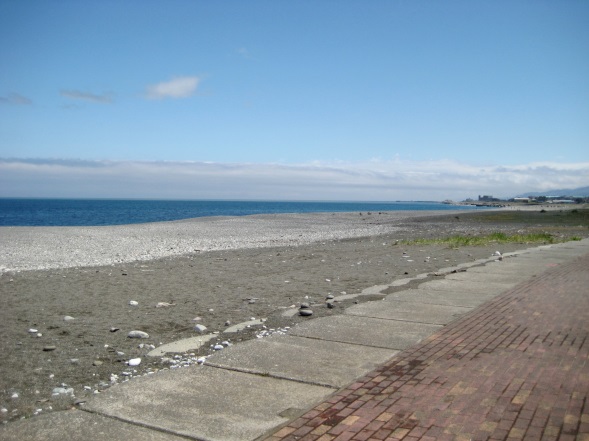 